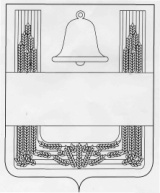 ПОСТАНОВЛЕНИЕАДМИНИСТРАЦИИ СЕЛЬСКОГО ПОСЕЛЕНИЯВЕРХНЕ-КОЛЫБЕЛЬСКИЙ СЕЛЬСОВЕТХЛЕВЕНСКОГО  МУНИЦИПАЛЬНОГО РАЙОНАЛИПЕЦКОЙ ОБЛАСТИ23 апреля  2018 года                     с. Верхняя Колыбелька                         № 19Об отмене постановления администрации сельского поселения Верхне-Колыбельский сельсовет от 30 марта 2018 года № 16 «О внесении изменений в постановление администрации сельского поселения Верхне-Колыбельский сельсовет от 30 октября 2013 года № 68 «Об  утверждении муниципальной Программы «Устойчивое развитие сельской территории сельского поселения Верхне-Колыбельский сельсовет»Администрация сельского поселения Вехне-Колыбельский сельсовет ПОСТАНОВЛЯЕТ:Отменить постановление администрации сельского поселения Верхне-Колыбельский сельсовет от 30 марта 2018 года № 16 «О внесении изменений в постановление администрации сельского поселения Верхне-Колыбельский сельсовет от 30 октября 2013 года № 68 «Об  утверждении муниципальной Программы «Устойчивое развитие сельской территории сельского поселения Верхне-Колыбельский сельсовет»Глава администрации сельского поселения Верхне-Колыбельский сельсовет                                               Ю.В.Копаев